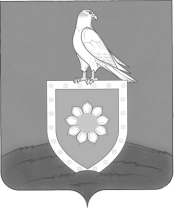 О проведении предметных олимпиад обучающихся начальных классов по математике, русскому языку,  окружающему миру в 2017-2018 учебном году.В соответствии с планом работы Управления образования  администрации Малосердобинского района и в целях активизации познавательной деятельности учащихся начальных классов, развития  у младших школьников интереса к обучению, создания необходимых условий для выявления и поддержки одаренных детей ПРИКАЗЫВАЮ: 1. Провести муниципальный этап  олимпиады по математике, русскому языку, окружающему миру среди учащихся начальной школы  общеобразовательных организаций Малосердобинского района в следующие сроки:- математика,  русский язык, окружающий мир – 2 февраля 2018 года.2. Для организации и проведения олимпиад утвердить оргкомитет в следующем составе:Председатель: Марменкова И.А. - начальник Управления образования администрации Малосердобинского района;Заместитель: Черняева В.С.– директор МБУ ЦПОО  Малосердобинского района Члены оргкомитета:    Полубоярова Н.М. – главный специалист Управления образования  администрации Малосердобинского района; Михайлова Т.В.-  ст. методист МБОУ ЦПОО Малосердобинского района; Логинова Н.А.- методист МБУ ЦПОО  Малосердобинского района  Ланщикова С.А. – руководитель РМО учителей начальных классов   Пчелинцева О.Н.- директор МБОУ многопрофильный лицей с. Малая    Сердоба.3. Утвердить Положение о проведении олимпиад /приложение№1/4. Утвердить состав жюри олимпиад /приложение №2/5. Утвердить форму заявки с первого этапа олимпиад /приложение №3/6. Директору МБОУ многопрофильный лицей с. Малая Сердоба Пчелинцевой О.Н. обеспечить участников олимпиады учебными кабинетами, создать необходимые условия для приема и размещения, выполнения заданий участников олимпиад.7.Директорам школ:  1.Подготовить и провести школьный этап указанных олимпиад до 26 января 2018 г. 2.Представить заявку на участие команды школы в районный оргкомитет до 29 февраля 2017 года.3.Отчет о проведении школьных олимпиад представить до 29 февраля 2018г.4. Обеспечить явку победителей первого этапа олимпиад в МБОУ многопрофильный лицей с. Малая Сердоба.8. Контроль за выполнением приказа возложить на директора МБУ ЦПОО Малосердобинского района Черняеву В.С.Начальник Управления образованияадминистрацииМалосердобинского района:                             И.А. Марменкова Приложение №2  Состав ЖюриМатематика:Логинова Н.А. – председатель комиссии,  методист МБУ ЦПОО Малосердобинского района;Ланщикова С.А. - учитель начальных классов МБОУ многопрофильный лицей с. Малая Сердоба;Журавлева С.В. - учитель начальных классов, МБОУ СОШ с. Новое Демкино;Русский язык:Грунина Н.А.  - председатель комиссии, методист МБУ ЦПОО Малосердобинского района;Попова О.А.- учитель начальных классов, МБОУ СОШ с. Старое Славкино;Пономарева С.Н. - учитель начальных классов, МБОУ многопрофильный лицей с. Малая Сердоба ;Окружающий мир: Михайлова Т.В. - председатель комиссии, ст. методист МБУ ЦПОО Малосердобинского района;Картушина Л.М. - учитель начальных классов, МБОУ СОШ с. Чунаки;Кулакова Е.А.- учитель начальных классов, МБОУ многопрофильный лицей с. Малая Сердоба ;Приложение №1П О Л О Ж Е Н И Е

об олимпиаде учащихся начальных классов муниципальных
общеобразовательных организаций Малосердобинского района Пензенской области 


1. Общие положения


1.1. Положение об олимпиаде учащихся начальных классов муниципальных общеобразовательных организаций Малосердобинского района Пензенской области (далее по тексту – Положение) определяет порядок организации и проведения школьного, муниципального этапов олимпиады учащихся начальных классов муниципальных общеобразовательных организаций Малосердобинского района Пензенской области (далее по тексту – Олимпиада), их организационное, методическое обеспечение, порядок участия и определения победителей и призеров.

1.2. Олимпиада проводится с целью выявления и развития у учащихся начальных классов творческих способностей и интереса к изучению общеобразовательных предметов, создания необходимых условий для поддержки одаренных детей.

1.3. В школьном, муниципальном этапах Олимпиады принимают участие, на добровольной основе, учащиеся муниципальных общеобразовательных организаций Малосердобинского района Пензенской области(далее по тексту – муниципальные общеобразовательные организации).

1.4. Организаторами Олимпиады являются:

школьный этап – муниципальные общеобразовательные организации (далее по тексту – организатор школьного этапа);

муниципальный этап – Управление  образования администрации и МБУ ЦПОО Малосердобинского района (далее по тексту – организатор муниципального этапа).

1.5. Олимпиада проводится по общеобразовательным предметам, перечень которых утверждается организаторами этапов Олимпиады.

1.6. Школьный и районный этап Олимпиады проводится по заданиям, составленным на основе общеобразовательных программ, реализуемых на ступенях начального общего образования, утвержденных оргкомитетом (далее по тексту - олимпиадные задания).

1.7. Квоты на участие в школьном этапе Олимпиады не устанавливаются. Квоты на участие в муниципальном этапе Олимпиады определяются организатором муниципального этапа Олимпиады.

1.8. Победители и призеры этапов Олимпиады определяются на основании результатов выполнения заданий соответствующих этапов Олимпиады, которые заносятся в протокол.

1.9. Методическое обеспечение школьного и муниципального этапов Олимпиады осуществляют соответственно школьные и муниципальный оргкомитет. 

1.10. Проверка выполненных олимпиадных заданий школьного, муниципального этапов Олимпиады осуществляется членами жюри соответствующего этапа.

1.11. Члены жюри:

оценивают результат выполнения олимпиадных заданий;

проводят анализ выполненных олимпиадных заданий;

представляет организаторам соответствующих этапов Олимпиады аналитические отчеты о результатах проведения соответствующих этапов Олимпиады.

2. Порядок проведения школьного этапа Олимпиады


2.1. Школьный этап Олимпиады проводится в январе-феврале текущего года. Дата, время и продолжительность проведения школьного этапа Олимпиады устанавливаются организатором школьного этапа.

2.2. Для проведения школьного этапа Олимпиады организатором школьного этапа Олимпиады создается предметно-методическая комиссия или независимое жюри в состав, которого входят учителя начальных классов, учителя-предметники общеобразовательных учреждений.

2.3. Школьный этап Олимпиады проводится по олимпиадным заданиям, разработанным районным оргкомитетом Олимпиады.

2.4. Олимпиадные задания школьного этапа Олимпиады разрабатываются согласно структуре олимпиадных заданий и оцениваются согласно критериям оценивания олимпиадных заданий . 

2.5. В школьном этапе Олимпиады принимают участие учащиеся 3-4 классов общеобразовательных организаций, желающие участвовать в Олимпиаде.

2.6. Победителями школьного этапа Олимпиады признаются все участники, набравшие наибольшее количество баллов при условии, что количество набранных ими баллов превышает 50% максимально возможных баллов.

2.7. Призерами школьного этапа Олимпиады признаются все участники школьного этапа Олимпиады, следующие в итоговом рейтинге за победителями при условии, что количество набранных ими баллов превышает 50% максимально возможных баллов. 

2.8. Список победителей и призеров школьного этапа Олимпиады утверждается организатором школьного этапа Олимпиады и направляется организатору муниципального этапа.

3. Порядок проведения муниципального этапа Олимпиады

3.1. Муниципальный этап Олимпиады проводится организатором муниципального этапа Олимпиады в феврале текущего года. Дата, время и продолжительность проведения муниципального этапа Олимпиады устанавливаются оргкомитетом муниципального этапа.

3.2. Для проведения муниципального этапа Олимпиады оргкомитетом муниципального этапа создается жюри, в состав которого  входят учителя начальных классов общеобразовательных учреждений, методисты МБУ ЦПОО Малосердобинского района.

3.3. Муниципальный этап Олимпиады проводится по олимпиадным заданиям, разработанным районным оргкомитетом.

3.4. Олимпиадные задания муниципального этапа Олимпиады разрабатываются согласно структуре олимпиадных заданий и оцениваются согласно критериям оценивания олимпиадных заданий 

3.5. В муниципальном этапе Олимпиады принимают участие учащиеся 3-4 классов муниципальных общеобразовательных учреждений все победители и призеры школьного этапа Олимпиады текущего учебного года.

Победителями муниципального этапа Олимпиады признаются все участники, набравшие наибольшее количество баллов при условии, что количество набранных ими баллов превышает 50% максимально возможных баллов.

Призерами муниципального этапа Олимпиады признаются все участники школьного этапа Олимпиады, следующие в итоговом рейтинге за победителями при условии, что количество набранных ими баллов превышает 50% максимально возможных баллов. 

В случае невозможности принятия победителями и призерами школьного этапа участия в муниципальном этапе Олимпиады по уважительной причине, либо отказа от участия, организатор школьного этапа Олимпиады, имеет право направить участника школьного этапа Олимпиады, следующего в итоговом рейтинге за победителями и призерами школьного этапа Олимпиады, при условии, что количество набранных им баллов превышает 50% максимально возможных. 
3.6. В срок до 29 января текущего года муниципальные общеобразовательные учреждения направляют организатору муниципального этапа Олимпиады:

отчет о проведении школьного этапа Олимпиады (приложение № 4);

заявки на участие в муниципальном этапе Олимпиады (приложение № 3).

Заявки предоставляются на каждый предмет в электронном виде или на бумажном носителе за подписью руководителя общеобразовательного учреждения.

3.7. Протоколы и список победителей и призеров муниципального этапа Олимпиады утверждается организатором муниципального этапа.

4. Награждение
4.1. Победители и призеры школьного этапа Олимпиады награждаются грамотами общеобразовательных учреждений.

4.2. Победители и призеры муниципального этапа Олимпиады награждаются грамотами Управления образования администрации Малосердобинского района Пензенской области.
Приложение №4 Отчёто проведении I этапа  олимпиады________________________________________школы _____________________________________предмет ___________________________________Председатель оргкомитета _______________________Приложение №3 Заявка на участие в районной олимпиаде обучающихся начальной школыУПРАВЛЕНИЕ ОБРАЗОВАНИЯ АДМИНИСТРАЦИИМАЛОСЕРДОБИНСКОГО РАЙОНА ПЕНЗЕНСКОЙ ОБЛАСТИПРИКАЗот10.01. 2018 года№1с. Малая Сердобас. Малая Сердобас. Малая Сердобас. Малая СердобаВсего участников3 класс4 классКоличество победителейКоличество призеров11 класс№ п/пФ.И.О. ученика(полностью)ПредметФ.И.О. учителя, подготовившего участника